Уважаемые родители!Мы проходим тему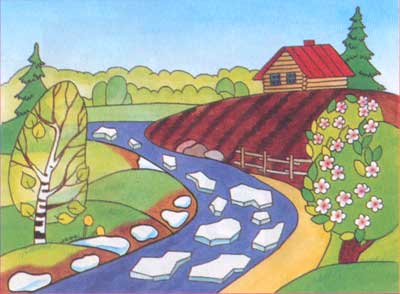 «ВЕСНА»С целью закрепления знаний детей по этой теме проведите с детьми следующую работу:Побеседуйте с ребенком о том, какое сейчас время года, назовите весенние месяцыПонаблюдайте за тем, как изменилась погода: день становится длиннее, а ночь короче, стало теплее, назовите одежду для весны. Напомните о том, что происходит с животными  и растениями веснойСходите на экскурсию в парк, лес, на Каму, обратите внимание на красоту весенней природыВозьмите детей в сад, огород, привлекайте детей к уборке мусора в саду, около своего дома, приобщайте к посадке семян, рассады, саженцевПредложите нарисовать картинки ранней и поздней весныДети должны знать:Какое сейчас время года,называть характерные признаки весны:      Весной солнце пригревает сильнее, поднимается выше, становится теплее. Тает снег, бегут ручьи. Небо стало голубое, ясное, светлое. Распускаются первые весенние цветы, зеленеет трава. На деревьях набухают почки, появляются зелёные листочки. К концу весны все деревья стоят зеленые. От зимней спячки просыпаются насекомые (бабочки, жуки, мухи, комары). Возвращаются из тёплых стран перелётные птицы (скворцы, грачи, ласточки, жаворонки, чайки, стрижи). Первыми прилетают грачи и начинают вить гнёзда. Весной люди наводят порядок на улицах, в огородах, перекапывают землю, садят различные овощи, деревья, цветы. 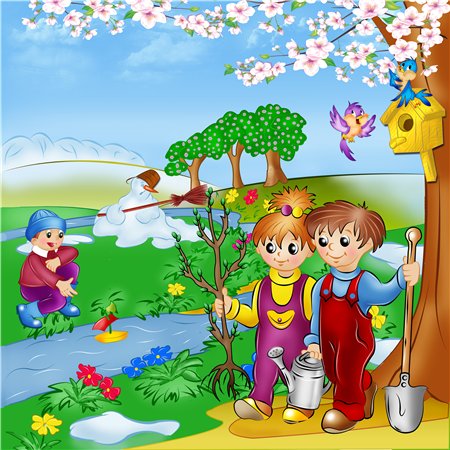 УЧИТЕ ДЕТЕЙ:Подбирать глаголы к существительнымДождь – моросит, капает, идёт, льёт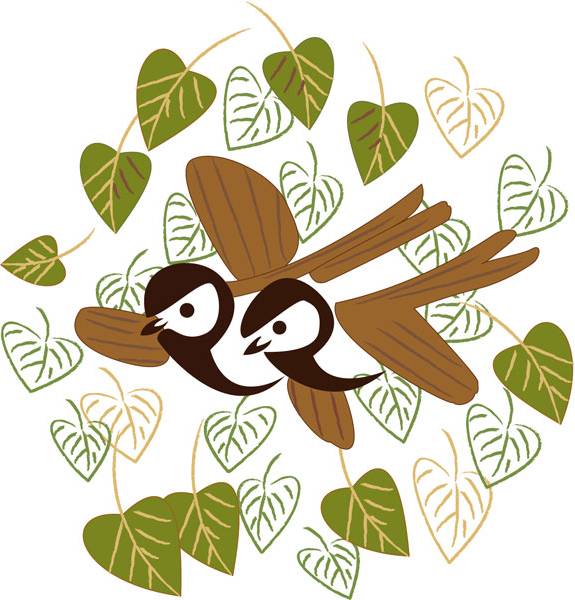 Птицы – поют, заливаются, трещат, щебечут, чирикают, свистятСолнце – греет, припекает, светитОблака – плывут, бегут, летятРучьи – звенят, журчат, бегут, текутПодбирать прилагательные к существительнымВетер – холодный, тёплый, сильный, ласковый, пронзительный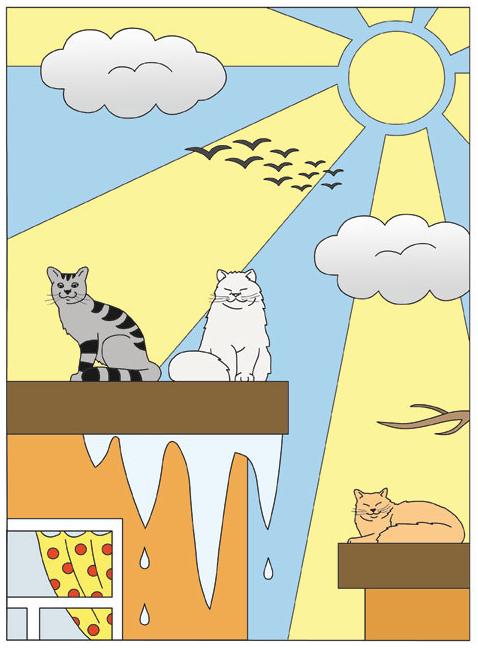 Дождь – тёплый, мелкий, холодный, моросящий, крупный, частый,Погода – тёплая, солнечная, пасмурная, ясная, холодная, дождливаяНебо – ясное, светлое, голубое, облачное, высокое, чистое, пасмурноеОблака – лёгкие, голубые, воздушныеСолнце – весеннее, яркое, тёплое, ласковоеОбразовывать новые слова:От существительного и глагола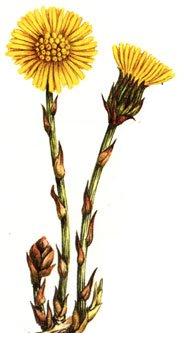 Лёд ходит – ледоходЛёд колет – ледоколСок движется – сокодвижениеОт числительного и существительного Первые цветы – первоцветы От предлога и существительногоПод снегом – подснежник От прилагательного и существительногоПолная вода – половодье По дороге в детский сад, домой: обращайте внимание на изменения в природе: на солнце, небо, изменение продолжительности светового дня, на деревья, траву, цветыУчите видеть взаимосвязь одежды с погодой: Стало теплее, мы сняли тёплую одежду… 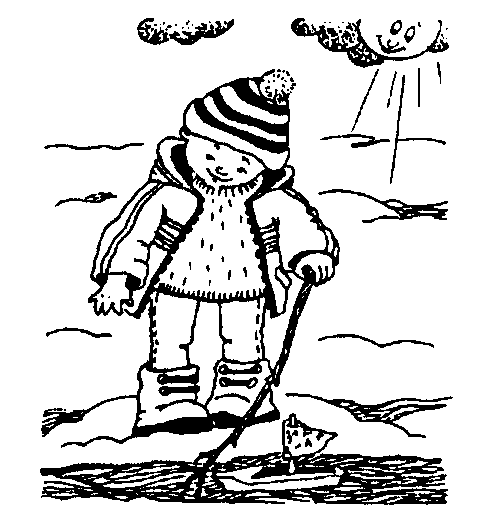 Обговаривайте с детьми как лучше одеться, предлагайте самим выбирать одежду по погоде. Учите пользоваться термометром. Поиграйте с детьми в игру «Кто больше увидит изменений»Поиграйте с детьми в игры:«КОГДА  ЭТО  БЫВАЕТ»Описывайте и закрепляйте знания о временах года, их характерных признаках. Учите выявлять причинно-следственные связи.«ДОПОЛНИ  ПРЕДЛОЖЕНИЕ»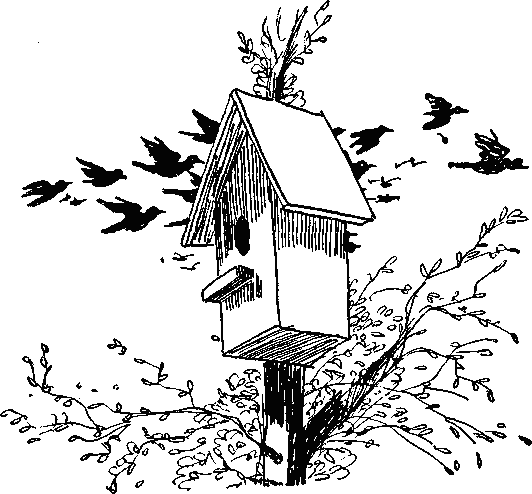 Нужно сказать такие слова, чтобы получилось законченное предложениеС юга прилетели птицы, потому что … (наступила весна)На улице грязно, потому что… (прошёл дождь)«ТАК  БЫВАЕТ  ИЛИ  НЕТ?»Развивайте умение замечать непоследовательность в суждении:Все очень ждали весну. «Сколько прилетело перелётных птиц с юга!» – сказал Вова. «Скоро колхозники будут собирать урожай,» – сказала Света.«СОСТАВЬ  ПРЕДЛОЖЕНИЕ»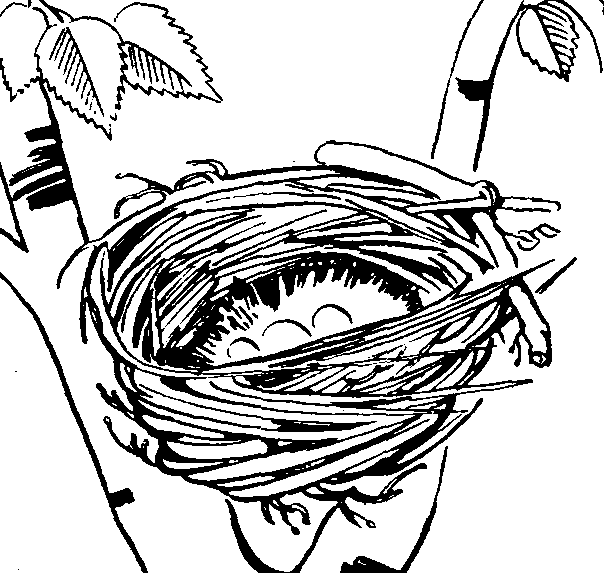 Гнёзда, вить, грачи, деревья, на (Грачи на деревьях вьют гнёзда) Висят, сосульки, крыша, на(На крыше висят сосульки)ВЫУЧИТЕ  С  ДЕТЬМИ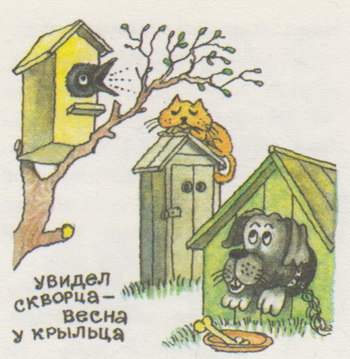 Дидактические  игры:«Четвертый лишний»Яблоко, груша, картошка, лимонМорковь, слива, капуста, горохМалина, клубника, апельсин, черникаРепа, свекла, морковь, огурец/Учите детей  объяснять свой выбор/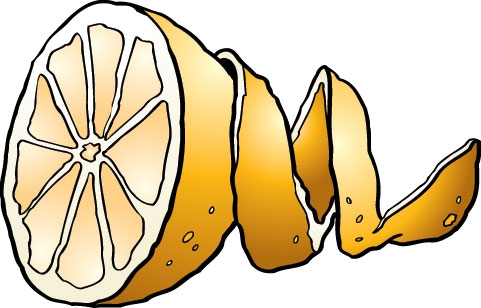 «Узнай на ощупь» «Узнай по запаху»(предложите ребенку узнать овощи, фрукты на ощупь с закрытыми глазами, по запаху)«Подбери словечко»(назвать фрукты или овощи с определенным звуком:А – апельсин, ананас, абрикосС – свекла, капуста, редис…)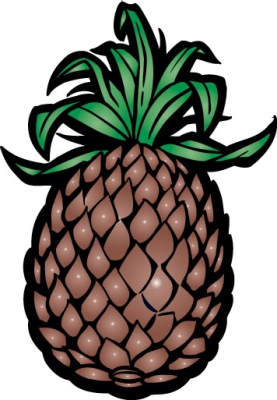 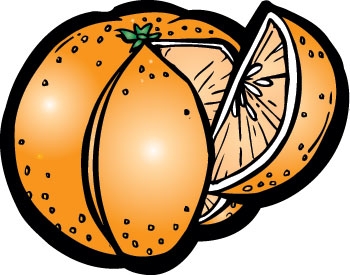 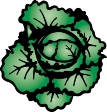 Прочитайте детям:Рус.нар.сказка «Крошечка-хаврошечка»Э.Хогарт «Мафин и его знаменитый кабачок»Ю.Тувим «Овощи»К.Ушинский «Вершки – корешки»Н.Носов «Огурцы», «Репка»Дж.Родари «Чипполино»В.Сутеев «Дядя Миша», «Мешок яблок»Загадки об овощах и фруктахВыучите с детьмиЕлена Шаламонова***Тает снег, сосульки плачут, Ручейки бегут, звеня,Ветер теплый – это значит,Что уже пришла весна.Нет в помине зимней стужи,Над проталиной парок,У гнездовья птицы кружат,Весел солнечный денек!И сегодня в небе синемС нежной дымкою вдалиДруг за другом строгим клиномПролетали журавли.Алексей Плещеев 
***
Травка зеленеет,
Солнышко блестит;
Ласточка с весною
В сени к нам летит.
С нею солнце краше
И весна милей...
Прощебечь с дороги
Нам привет скорей!
Дам тебе я зерен,
А ты песню спой,
Что из стран далеких Принесла с собой...ОГОРОДВ огороде много гряд,Тут и репа, и салатТут и свекла и горох,А картофель разве плох?Наш зеленый огородНас прокормит целый год.                        А.Прокофьев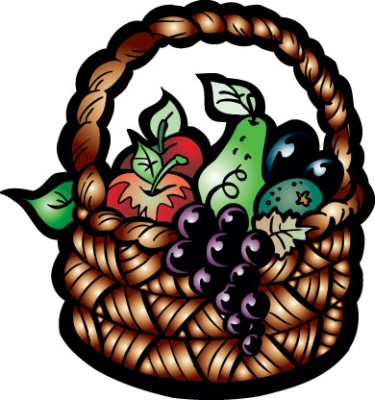 ***Осень добрая пришлаНам подарки принесла:Яблоки душистые, Персики пушистые,Груши золотистыеОсень принесла.                                                           В.Волина